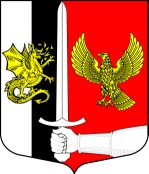 Администрация муниципального образованияЧерновское сельское поселениеСланцевского муниципального района Ленинградской областиПОСТАНОВЛЕНИЕ10.06.2016г.                                                                                                  № 71-п
Об утверждении Правил работы с обезличенными 
персональными данными в администрации 
муниципального образования Черновское сельское поселение


   В соответствии с Федеральным законом от 27.07.2006 №152-ФЗ «О персональных данных» и постановлением Правительства Российской Федерации от 21.03.2012 №211 «Об утверждении перечня мер, направленных на обеспечение выполнения обязанностей, предусмотренных Федеральным законом «О персональных данных» и принятыми в соответствии с ним нормативными правовыми актами, операторами, являющимися государственными или муниципальными органами», администрация муниципального образования Черновское сельское поселение Сланцевского муниципального района Ленинградской области п о с т а н о в л я е т  :
   1. Утвердить «Правила работы с обезличенными персональными данными в администрации муниципального образования Черновское сельское поселение (Приложение №1).
2. Разместить настоящее постановление на официальном сайте администрации.
3. Контроль за исполнением настоящего постановления оставляю за собой.
Глава администрациимуниципального образования                                                 В.О. ОвлаховскийПриложение №1 кпостановлению администрацииЧерновского сельского поселенияот 10.06.2016 № 71-п
Правила
работы с обезличенными персональными данными 
в администрации муниципального образования Черновское сельское поселение

1. ОБЩИЕ ПОЛОЖЕНИЯ

Настоящие Правила работы с обезличенными персональными данными в администрации муниципального образования Черновское сельское поселение (далее администрация) разработаны с учетом требований Федерального закона от 27.07.2006 № 152-ФЗ «О персональных данных» и постановления Правительства РФ от 21.03.2012 № 211 «Об утверждении перечня мер, направленных на обеспечение выполнения обязанностей, предусмотренных ФЗ «О персональных данных» и принятыми в соответствии с ним нормативными правовыми актами, операторами, являющимися государственными или муниципальными органами» и определяют порядок работы с обезличенными данными в администрации.

2.ТЕРМИНЫ И ОПРЕДЕЛЕНИЯ

В соответствии с Федеральным законом от 27.07.2006 № 152-ФЗ «О персональных данных» в настоящих Правилах используются следующие понятия:
- персональные данные – любая информация, относящаяся прямо или косвенно к определенному или определяемому физическому лицу (субъекту персональных данных);
- обработка персональных данных - любое действие (операция) или совокупность действий (операций), совершаемых с использованием средств автоматизации или без использования таких средств с персональными данными, включая сбор, запись, систематизацию, накопление, хранение, уточнение (обновление, изменение), извлечение, использование, передачу (распространение, предоставление, доступ), обезличивание, блокирование, удаление, уничтожение персональных данных;
- обезличивание персональных данных – действия, в результате которых невозможно определить принадлежность персональных данных конкретному субъекту персональных данных.

3.УСЛОВИЯ ОБЕЗЛИЧИВАНИЯ

3.1. Обезличивание персональных данных может быть проведено с целью ведения статистических данных, снижения ущерба от разглашения защищаемых персональных данных, снижения класса информационных систем персональных данных Управления и по достижению целей обработки или в случае утраты необходимости в достижении этих целей, если иное не предусмотрено федеральным законом.
3.2. Способы обезличивания при условии дальнейшей обработки персональных данных:
- уменьшение перечня обрабатываемых сведений; 
- замена части сведений идентификаторами; 
- обобщение – понижение точности некоторых сведений;
- понижение точности некоторых сведений (например, «Место жительства» может состоять из страны, индекса, города, улицы, дома и квартиры, а может быть указан только населенный пункт) 
- деление сведений на части и обработка в разных информационных системах;
- другие способы.
3.3. Способом обезличивания в случае достижения целей обработки или в случае утраты необходимости в достижении этих целей является сокращение перечня персональных данных.
3.4. Перечень должностей работников администрации, ответственных за проведение мероприятий по обезличиванию обрабатываемых персональных данных, приведен в Приложении № 1 к настоящим Правилам:
- руководитель администрации принимает решение о необходимости обезличивания персональных данных;
- заместитель руководителя администрации готовит предложения по обезличиванию персональных данных, обоснование такой необходимости и способ обезличивания;
- работники администрации, обслуживающие базы данных с персональными данными, совместно с ответственным за организацию обработки персональных данных, осуществляют непосредственное обезличивание выбранным способом.

4.ПОРЯДОК РАБОТЫ С ОБЕЗЛИЧЕННЫМИ ПЕРСОНАЛЬНЫМИ ДАННЫМИ

4.1. Обезличенные персональные данные не подлежат разглашению и нарушению конфиденциальности.
4.2. Обезличенные персональные данные могут обрабатываться с использованием и без использования средств автоматизации.
4.3. При обработке обезличенных персональных данных с использованием средств автоматизации необходимо соблюдение:
- парольной политики;
- антивирусной политики; 
- правил работы со съемными носителями (если они используется); 
- правил резервного копирования; 
- правил доступа в помещения, где расположены элементы информационных систем.
4.4. При обработке обезличенных персональных данных без использования средств автоматизации необходимо соблюдение: 
- правил хранения бумажных носителей; 
- правил доступа к ним и в помещения, где они хранятся.


Приложение №1
к Правилам работы с обезличенными
данными в администрации Черновское сельское поселение
Перечень
должностей администрации муниципального образования Черновское сельское поселение, ответственных за проведение мероприятий по обезличиванию обрабатываемых персональных данных

1. Глава администрации муниципального образования Черновское сельское поселение
